Lympstone PreschoolWeekly Round-up (Spring Term week 9)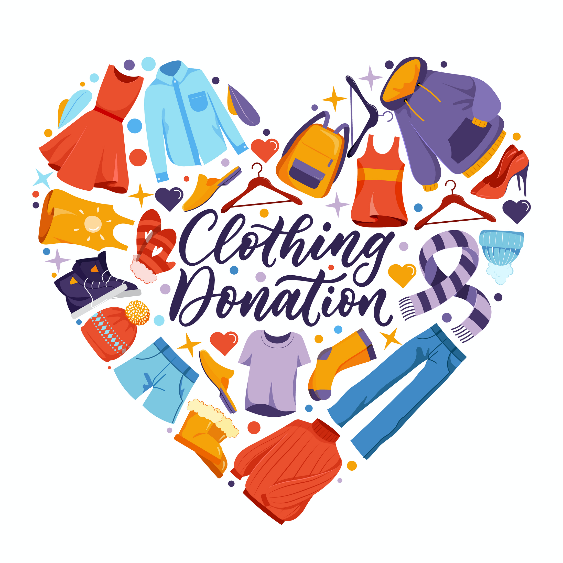 We would greatly appreciate any clothes donations of the following things, which we are very low on; socks, leggings and joggers thank you for your continued support.